LEVENSLANGE IMMATRICULATIE VAN EEN PAARD / PONYKEMPISCHE REGIONALE – Tel en fax : 011/85.16.62 – Mail : kempreg@telenet.beAlbertkanaalstraat 67,3511 Hasselt                                                           IBAN BE97 001226521449 - BIC GEBABEBBNaam PAARD/PONY, ID en RegistratieVerantwoordelijkePaard / Pony - INFO                                                                                                                                   (merrie – ruin –hengst)EENMALIGE BETALING = 125 € - zelf on-line aanmaken = 100 € + 5% bankkostenImmatriculatienummerNAAMCHIPNUMMER UELN nrPASPOORT FEINaam voornaamStraat en nr en busNrBusPC en woonplaatsTelefoonGSME-MAILGEBOORTEDATUM//GESLACHTSTUDBOOKSTUDBOOK NRKLEURKENMERKEN HOOFD0 = zonder / 1 = ster, kol (kleine aftekening op voorhoofd) / 2 = smalle bles (± 2cm)3 = bles / 4 = brede bles (>5 cm) / 5 = vleeskleurige vlek / 9 = diversWITVOETEN aanduiden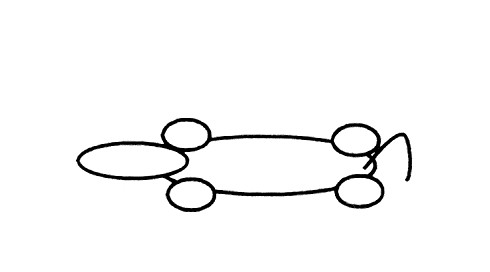 Provinciale : KR Voor paarden ingeschreven in een stamboek dient men verplicht een kopij van de papieren bij te voegen.